У К Р А Ї Н АЧЕРНІВЕЦЬКА ОБЛАСНА РАДАПротокол №1Засідання конкурсної комісії з питань конкурсного відбору на посаду начальника обласного комунального навчального закладу «Буковинський ліцей-інтернат з посиленою військово-фізичною підготовкою»24 липня 2019 року								  м. Чернівці1000 год.Загальний склад конкурсної комісії – 5 чоловік.ПРИСУТНІ:Голова конкурсної комісії:Герман Михайло Ілліч, інспектор господарської групи при Чернівецькій обласній раді;Члени конкурсної комісії:Ісопенко Ірина Юліанівна, виконуюча обов’язки директора Департаменту освіти і науки облдержадміністрації;Кривов’яза Юлія Вікторівна, начальник відділу з питань земельних відносин управління з питань забезпечення повноважень щодо управління об’єктами спільної власності;Анастасіна Ірина Іванівна, заступник начальника обласного комунального навчального закладу «Буковинський ліцей інтернат з посиленою військово-фізичною підготовкою»;Шулекіна Ганна Вікторівна, голова профкому обласного комунального навчального закладу «Буковинський ліцей-інтернат з посиленою військово-фізичною підготовкою».Секретар конкурсної комісії: Думанчук Анатолій Іванович, головний спеціаліст відділу орендних відносин і організації розрахунків управління з питань забезпечення повноважень щодо управління об’єктами спільної власності.ПОРЯДОК ДЕННИЙПро розгляд документів, що надійшли до конкурсної комісії поданих претендентами які претендують на участь у конкурсі на заміщення посади начальника обласного комунального навчального закладу «Буковинський ліцей-інтернат з посиленою військово-фізичною підготовкою»;Про визначення дати проведення другого засідання конкурсної комісії з відбору начальника обласного комунального навчального закладу «Буковинський ліцей-інтернат з посиленою військово-фізичною підготовкою».Голова комісії Герман Михайло Ілліч ознайомив членів конкурсної комісії з законодавчими актами України, а саме: Законом України «Про місцеве самоврядування в Україні»; Законом України «Про загальну середню освіту»; Положенням про порядок проведення конкурсу на посаду керівника комунального закладу загальної середньої освіти Чернівецької обласної ради затвердженого рішенням XXVIII сесії обласної ради VII скликання від 18.12.2018р. №204-28/18; Розпорядженням голови Чернівецької обласної ради від 22.07.2019 №232 «Про створення комісії з питань конкурсного відбору на посаду начальника обласного комунального навчального закладу «Буковинський ліцей-інтернат з посиленою військово-фізичною підготовкою».Була озвучена та внесена на голосування пропозиція голови конкурсної комісії Германа Михайла Ілліча проголосувати за затвердження порядку денного.Результат голосування: одноголосно - «за».Також головою комісії було озвучено та внесено на голосування:Проведення голосування відкритим або закритим способом (таємним)Результат голосування: одноголосно - «за» За відкрите голосування І. Слухали:Про розгляд документів, що надійшли до конкурсної комісії поданих особами які претендують на участь у конкурсі на заміщення посади начальника обласного комунального навчального закладу «Буковинський ліцей-інтернат з посиленою військово-фізичною підготовкою».На участь у конкурсі надійшли документи від 1 претендента, а саме : Статніка Ігоря ВасильовичаЧлени комісії розглянули та опрацювали подані претендентом документи на участь у конкурсі з відбору начальника обласного комунального навчального закладу «Буковинський ліцей-інтернат з посиленою військово-фізичною підготовкою» у відповідності до Положенням про порядок проведення конкурсу на посаду керівника комунального закладу загальної середньої освіти Чернівецької обласної ради затвердженого рішенням XXVIII сесії обласної ради VII скликання від 18.12.2018р. №204-28/18, а саме: заяву про участь у конкурсі з наданням згоди на обробку персональних даних відповідно до Закону України «Про захист персональних даних»;автобіографію ;копію паспорта громадянина України;копію диплома про вищу освіту;копію трудової книжки;довідка про відсутність судимості;мотиваційний лист;Голова комісії Герман Михайло Ілліч озвучив, що Статнік Ігор Васильович подав пакет документів відповідно до Положенням про порядок проведення конкурсу на посаду керівника комунального закладу загальної середньої освіти Чернівецької обласної ради затвердженого рішенням XXVIII сесії обласної ради VII скликання від 18.12.2018р. №204-28/18 у повному обсязі і запропонував допустити іі до участі у конкурсі.Вирішили:Допустити Статніка Ігоря Васильовича до участі в конкурсі з відбору начальника обласного комунального навчального закладу «Буковинський ліцей-інтернат з посиленою військово-фізичною підготовкою».Результат голосування: одноголосно - «за».ІІ. Слухали:Про визначення дати проведення другого засідання конкурсної комісії з відбору начальника обласного комунального навчального закладу «Буковинський ліцей-інтернат з посиленою військово-фізичною підготовкою».Вирішили:Призначити друге засідання конкурсної комісії з відбору начальника обласного комунального навчального закладу «Буковинський ліцей-інтернат з посиленою військово-фізичною підготовкою» в комунальному закладі "Інститут післядипломної педагогічної освіти Чернівецької області" вулиця Івана Франка, 20, кабінет №3 (вебінар-студія) 31 липня 2019 року, о 1000 годині.Результат голосування: одноголосно - «за».Голова комісії                                          _____________     М.  ГерманЧлени конкурсної комісії                      _____________     І. Ісопенко……………………………………………_____________     Ю. Кривов’яза                                                                     _____________     І. Анастасіна                                                                     _____________     Г.ШулекінаСекретар комісії                                      _____________     А. Думанчук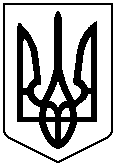 